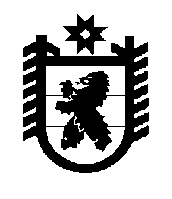 РЕСПУБЛИКА КАРЕЛИЯ  Администрация Лоухского муниципального районаПОСТАНОВЛЕНИЕ № 156п. Лоухи                                                                                                         от 20 июня 2019 годаОб утверждении состава Общественного совета при Администрации Лоухского муниципального района по проведению независимой оценки качества условий осуществления образовательной деятельности организациями, расположенными на территории Лоухского муниципального района	На основании Федерального закона Российской Федерации от 29.12.2012 г. № 273-ФЗ «Об образовании в Российской Федерации», Федерального закона Российской Федерации от 5 декабря 2017 года № 392-ФЗ «О внесении изменений в отдельные законодательные акты Российской Федерации по вопросам совершенствования проведения независимой оценки качества условий оказания услуг организациями в сфере культуры, охраны здоровья, образования, социального обслуживания и федеральными учреждениями медико-социальной экспертизы», Постановления Администрации Лоухского муниципального района 14 июня 2019 года № 155 «Об утверждении Положения об Общественном совете при Администрации Лоухского муниципального района по проведению независимой оценки качества условий осуществления образовательной деятельности организациями, расположенными на территории Лоухского муниципального района», Администрация Лоухского муниципального района постановляет:Создать при Администрации Лоухского муниципального района Общественный совет по проведению независимой оценки качества условий осуществления образовательной деятельности организациями, расположенными на территории Лоухского муниципального района (далее – Общественный совет).Утвердить состав Общественного совета (Приложение № 1).Общественному Совету в своей деятельности руководствоваться Положением об Общественном совете при Администрации Лоухского муниципального района по проведению независимой оценки качества условий осуществления образовательной деятельности организациями, распложенными на территории  Лоухского муниципального района, утвержденным Постановлением администрации Лоухского муниципального района от 14 июня 2019 года № 155.Признать утратившим силу Постановление Администрации Лоухского муниципального района от 21 сентября 2016 года № 188.Контроль за исполнением настоящего постановления оставляю за собой.Постановление вступает в силу с момента подписания.И.о. Главы администрации Лоухского муниципального района                                                                       Фролова А.С.Приложение № 1Постановления администрации Лоухского муниципального района от 20 июня 2019 года № 156СоставОбщественного совета при Администрации Лоухского муниципального района по проведению независимой оценки качества условий осуществления образовательной деятельности организациями, расположенными на территории Лоухского муниципального района№Фамилия, имя, отчество члена Общественного советаОрганизация, сообщество, от которого направляется член Общественного советаДолжность члена Общественного совета по основному месту работы1Рыбаков Юрий НиколаевичКарельская региональная общественная организация содействия устойчивому развитию и охране окружающей среды «Бассейновый Совет северо-карельского побережья»Председатель Карельской региональной общественной организации содействия устойчивому развитию и охране окружающей среды «Бассейновый Совет северо-карельского побережья»2Балюк Татьяна ЕвгеньевнаКарельская региональная общественная организация содействия устойчивому развитию и охране окружающей среды «Бассейновый Совет северо-карельского побережья»Секретарь Карельской региональной общественной организации содействия устойчивому развитию и охране окружающей среды «Бассейновый Совет северо-карельского побережья»3Диордиев Денис ЭдуардовичКарельская региональная общественная организация «Чупинский морской яхт-клуб»Председатель Карельской региональной общественной организации «Чупинский морской яхт-клуб»4Комиссаров Владимир НиколаевичКарельская региональная общественная организация «Чупинский морской яхт-клуб»пенсионер5Макарова Галина Ивановны Лоухская районная организация профсоюза работников народного образования и науки Российской ФедерацииПредседатель Лоухской районной организации профсоюза работников народного образования и науки Российской Федерации